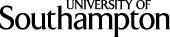 International Women’s Week 2015 Feedback formBuns in Ovens - the nature of pregnancy reconsidered.Presented by Philosophy in association with Diversity: Friday 13 March 2015Thank you for taking part in today’s event. Your feedback will be really appreciated, as it will both help us shape the agenda for next year, and also provide valuable evidence for Athena SWANHow did you find out about this event? Tick one or more SUSSED    email    Poster   Word of mouth    Social media    Other  ________________How do you rate the event generally?   (5 = excellent, 1 = could do better)	5     4     3     2     1What will you take away from today?  Is there anything that would change personal ife or professional practice?Any other commentsAbout you:    Female     Male      Other     Prefer not to say Staff (Professional and support)    Staff (Academic including postdoc)  
 Student (Postgraduate)            Student (Undergraduate)                Other  _________________All responses will be collated anonymously.Please include your email only if you would like a reply.Hand this form back at the end of the session, or send through the internal post to Linnet Evans, 37/4069 Highfield Campus.  Alternately email to: L.Evans@soton.ac.uk.  A downloadable copy will be available on the event web page.